Центр военно-патриотического воспитания «Держава»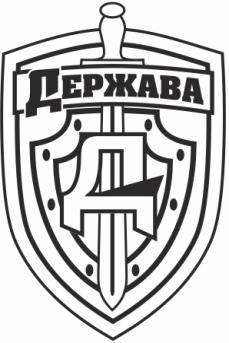 e-mail: vsl-club@mail.ru;   www.vsl-club.ruТел.: (423) 255-77-03, Перечень необходимого личного имущества, для обеспечения нормального пребывания бойца на учебно-тренировочных военно-спортивных сборахЗапрещается брать с собой:Сотовые телефоныКосметикуЛюбые гаджеты и плеерыЗажигалки и спички№ п/пНаименованиеЕд. измеренияКол-во1Спальный мешок (+ вкладыш в спальник)шт12Средства личной гигиены (зубная щетка и паста, мыло, шампунь, мочалка, полотенце для рук)комплект13Форма военная – камуфляж, футболка/майка, ременькомплект24Форма спортивная (мастерка, штаны, футболка/майка)комплект15Обувь военная (берцы)пара16Обувь спортивная (кроссовки/кеды)пара17Головной убор военного образца, или банданашт.28Купальные принадлежности (плавки\купальник, банное полотенце)комплект19Нижнее белье и носки (из расчета на смену), носовые платкипараНе >710Карманный фонарик, туристический коврик-пенка (по желанию), средства для чистки обувишт.111Тактические перчатки, банные тапочки пара112Походный рюкзак (25-30л)шт.1